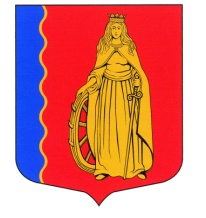 МУНИЦИПАЛЬНОЕ ОБРАЗОВАНИЕ«МУРИНСКОЕ СЕЛЬСКОЕ ПОСЕЛЕНИЕ»ВСЕВОЛОЖСКОГО МУНИЦИПАЛЬНОГО РАЙОНАЛЕНИНГРАДСКОЙ ОБЛАСТИАДМИНИСТРАЦИЯПОСТАНОВЛЕНИЕ«25» мая 2016г.                                                                                          № 170пос. МуриноО   программе проведения проверокготовности к отопительному периоду.     В соответствии со ст. 6 Федерального закона от 27.07.2010г. №190-ФЗ «О теплоснабжении», Приказа Министерства энергетики Российской Федерации от 12.03.2013г. №103 «Об утверждении оценки готовности к отопительному периоду», Постановлением Правительства Ленинградской области № 177 от 19.06.2008г. «Об утверждении «Правил подготовки и проведения отопительного сезона в Ленинградской области», Постановлением Правительства Ленинградской области № 261 от 26.06.2014г. «О внесении изменений в постановление Правительства Ленинградской области № 177 от 19.06.2008г. «Об утверждении «Правил подготовки и проведения отопительного сезона в Ленинградской области»ПОСТАНОВЛЯЮ:Утвердить «Программу   проведения проверок готовности к отопительному периоду» (Приложение №1).Утвердить график проверок готовности к отопительному сезону (Приложение №2).Опубликовать настоящее постановление    в газете «Муринская панорама» и на официальном сайте администрации МО «Муринское сельское поселение» в сети Интернет.4.  Настоящее постановление вступает в силу с момента его подписания.5. Контроль за исполнением данного постановления возложить на заместителя   главы администрации по ЖКХ, благоустройству и безопасности Конева И.Н.Глава администрации                                                         В.Ф. Гаркавый приложение №1	 к постановлению администрации     МО  «Муринское сельское   поселение»                                                                   Всеволожского   муниципального района  Ленинградской области  № 170 от «25» мая 2016г.              									 ПРОГРАММА"ПРОВЕДЕНИЕ ПРОВЕРКИ ГОТОВНОСТИ К ОТОПИТЕЛЬНОМУПЕРИОДУ НА ТЕРРИТОРИИ МУНИЦИПАЛЬНОГО ОБРАЗОВАНИЯ«МУРИНСКОЕ СЕЛЬСКОЕ   ПОСЕЛЕНИЕ»ВСЕВОЛОЖСКОГО МУНИЦИПАЛЬНОГО РАЙОНАЛЕНИНГРАДСКОЙ ОБЛАСТИ В 2016-2017гг.»1.1. Цели Программы, основные задачи ПрограммыЦель Программы – оценка готовности к отопительному сезону путем проведения проверок готовности к отопительному периоду теплоснабжающих и теплосетевых организаций, потребителей тепловой энергии, теплопотребляющие установки которых подключены к системе теплоснабжения.Основные задачи Программы:        - проведение проверок на предмет соблюдения обязательных требований, установленных правилами оценки готовности к отопительному сезону, утвержденными Приказом министерства энергетики Российской Федерации от 12.03.2013г №103 «Об утверждении Правил оценки готовности к отопительному сезону» в соответствии с Федеральным законом от 27.07.2010г №190-ФЗ «О теплоснабжении».1.2. Связь Программы с другими социально-экономическими мероприятиямиПрограмма носит самостоятельный характер.1.3. Мероприятия, направленные на реализацию ПрограммыПрограмма предусматривает осуществление проверок в отношении теплоснабжающих и теплосетевых организаций, а также потребителей тепловой энергии в соответствии с правилами.Сроки проведения проверок:Потребители тепловой энергии: с 01 июня по 15 сентября 2016г.Теплоснабжающие и теплосетевые организации – с 01 сентября по 30 октября 2016г.мероприятий по оказанию муниципальной поддержки управляющим организациям, собственникам помещений в части нормативного правового обеспечения работ по капитальному ремонту многоквартирных жилых домов.Объекты, подлежащие проверке:1. 8-ой район ОАО «Теплосеть Санкт-Петербурга» (сети, расположенные на территории МО «Муринское сельское поселение» в п. Мурино)2. ООО «Продэкс-ЭНЕРГОСЕРВИС» - БМК «Лаврики», наружные тепловые сети в д. Лаврики3. ООО «Новая Водная Ассоциация» - автономная газовая котельная (п. Мурино ул. шоссе в Лаврики д. 34/1)4. ООО «Топливная компания «Мурино» - автономная газовая котельная (п. Мурино ул. Новая, д.7)5. ООО «Петербургтеплоэнерго» - наружные тепловые сети п.Мурино бульвар Менделеева, Воронцовский бульвар, проспект Авиаторов Балтики, ул. Шувалова, Охтинская аллея.6. ООО «ЖилКомТеплоЭнерго» - автоматизированная газовая котельная (п.Мурино, Шоссе в Лаврики поз.78).         7. Многоквартирные жилые дома и социальные объекты, расположенные на территории МО «Муринское сельское поселение» - 90 объектов.Проверка готовности к отопительному периоду осуществляется комиссией по проведению проверок готовности к отопительному периоду, персональный состав утверждается постановлением администрации.В целях проведения проверки потребителей тепловой энергии   к работе комиссии по согласованию могут привлекаться представители   ТЭЦ №21 «Северная» и ОАО «Ленэнерго».При проверке готовности к отопительному периоду комиссией проверяется выполнение требований по готовности к отопительному сезону теплоснабжающих и теплосетевых организаций, потребителей тепловой энергии, теплопотребляющие установки которых подключены к системе теплоснабжения, в соответствии с правилами.Результаты проверок оформляются актом проверки готовности к отопительному периоду в соответствии с правилами.1.4. Сроки реализации ПрограммыПрограмма реализуется в период отопительного периода 2016 – 2017гг.Программа предусматривает поэтапное решение проблемы получения паспортов готовности с учетом устранения выявленных недостатков.1.5. Управление Программой. Состав участников реализации ПрограммыЗаказчиком Программы является Администрация муниципального образования «Муринское сельское поселение» Всеволожского муниципального района Ленинградской области.Представитель заказчика Программы – Заместитель главы администрации муниципального образования Муринское сельское поселение Всеволожского муниципального района Ленинградской области Конев И.Н.Исполнители Программы - ОАО «Теплосеть Санкт-Петербурга», ООО «Продэкс-ЭНЕРГОСЕРВИС», ООО «Петербургтеплоэнерго», ООО «Новая Водная Ассоциация», ООО «ЖилКомТеплоЭнерго», ООО «Топливная компания «Мурино».Участники программы: ООО «ВодоТеплоМир», ООО «Охта-Сервис ЖЭУ-1», ООО «A&E УК «Уютный дом», ООО «Парус», ООО «Содружество», ООО «Коммуналсервис-СПб», ООО «Сервис+», ООО «ЖЭС №4», ООО «Балтийский дом», ООО «СтройЛинк-Сервис», ООО «УК «Коммунальные сети», ООО УК «МСК», ООО «СЗ ЦКБ+», ООО «РСУ Приморского района», ЖСК «Вилла Сити-Сервис», ТСЖ «Воин-МС», ТСЖ «Дом плюс», ТСЖ «Мурино-1», ТСЖ «Мурино-2», РПСО МЧС, МБОДУ «ДСКВ №61».   1.6. Формы и методы управления Программой, распределение полномочий и функций между участниками ПрограммыПолномочия и функции заказчика Программы:-  управление реализацией Программы;- реализация Программы в соответствии с графиком проверок для оперативного управления реализацией Программы.-  оформление актов обследования объектов-  оформление паспортов готовности объектов.1.7. Формы взаимодействия участников реализации Программы, порядок и формы текущего и итогового контроля   Участники программы предъявляют исполнителям программы выполненные мероприятия по подготовке зданий и сооружений к ОЗП (промывка зданий, опрессовка сетей, проверка узлов учета) на каждый объект. Каждый вид работы оформляется актом.  Исполнители программы по графику предоставляют сведения о подготовке жилого фонда, зданий и сооружений   в администрацию МО «Муринское сельское поселение». Контроль за исполнением мероприятий Программы осуществляются Администрацией МО «Муринское сельское поселение». Приложение №2 к постановлению администрации     МО                                                                                                                                                                         «Муринское сельское   поселение»                                                                   Всеволожского   муниципального района                                                                                Ленинградской области № 170 от «25» мая 2016г.              						График проверки готовности объектов, расположенных на территории МО «Муринское сельское поселение» к отопительному сезону 2016-2017гг.Полное наименование Программы     Программа "Проведение проверки готовности к отопительному периоду на территории муниципального образования «Муринское сельское поселение» Всеволожского муниципального района Ленинградской области в 2016-2017гг. " (далее - Программа) Основания для   разработки Программы   Федеральный закон от 27.07.2010г №190-ФЗ «О теплоснабжении», Приказ министерства энергетики Российской Федерации от 12.03.2013г №103 «Об утверждении Правил оценки готовности к отопительному сезону»,Постановлением Правительства Ленинградской области № 177 от 19.06.2008г. «Об утверждении «Правил подготовки и проведения отопительного сезона в Ленинградской области»,Постановлением Правительства Ленинградской области № 261 от 26.06.2014г. «О внесении изменений в постановление Правительства Ленинградской области № 177 от 19.06.2008г. «Об утверждении «Правил подготовки и проведения отопительного сезона в Ленинградской области»Период реализации   Программы             2016-2017 года                                   
 Цель ПрограммыОценка готовности к отопительному периоду теплоснабжающих и теплосетевых организаций Задачи Программы    Соблюдение обязательных требований, установленных правилами оценки готовности к отопительному сезону.Заказчик ПрограммыАдминистрация муниципального образования «Муринское сельское поселение» Всеволожского муниципального района Ленинградской областиПредставитель   заказчика Программы Заместитель Главы администрации муниципального образования «Муринское сельское поселение» Всеволожского муниципального района Ленинградской области Конев И.Н.Исполнители ПрограммыОАО «Теплосеть Санкт-Петербурга»ООО «Продэкс-ЭНЕРГОСЕРВИС»ООО «Топливная компания «Мурино»ООО «Новая Водная Ассоциация»ООО «Петербургтеплоэнерго»ООО «ЖилКомТеплоЭнерго»Участники Программы         Управляющие организации: ООО «ВодоТеплоМир», ООО «Охта-Сервис ЖЭУ-1», ООО «A&E УК «Уютный дом», ООО «Парус», ООО «Содружество», ООО «Коммуналсервис-СПб», ООО «Сервис+», ООО «ЖЭС №4», ООО «Балтийский дом», ООО «СтройЛинк-Сервис», ООО «УК «Коммунальные сети», ООО УК «МСК», ООО «СЗ ЦКБ+», ООО «РСУ Приморского района», ЖСК «Вилла Сити-Сервис», ТСЖ «Воин-МС», ТСЖ «Дом плюс», ТСЖ «Мурино-1», ТСЖ «Мурино-2»; РПСО МЧС, МБОДУ «ДСКВ №61». №№п/пНаименование предприятий, организацийпроведение проверкипроведение проверки№№п/пНаименование предприятий, организацийдата примечание 1234Управляющие организации:Управляющие организации:Управляющие организации:Управляющие организации:ТСЖ «Дом плюс» 19.08.2016ТСЖ «Воин-МС»19.08.2016ТСЖ «Мурино-2»19.08.2016ТСЖ «Мурино-1»19.08.2016ООО «Охта-Сервис ЖЭУ-1»19.08.2016ООО «ВодоТеплоМир»19.08.2016УК «Сервис +»19.08.2016УК «Коммунальные сети»19.08.2016ООО «УК «МСК»19.08.2016ООО «СЗ ЦКБ+»19.08.2016ЖСК «Вилла Сити-Сервис»19.08.2016ООО «A&E УК «Уютный дом»19.08.2016ООО «ЖЭС №4»19.08.2016ООО «РСУ Приморского района»22.08.2016ООО «Балтийский дом»22.08.2016ООО «СтройЛинк- Сервис»22.08.2016ООО «Парус»22.08.2016ООО «КоммуналСервис-СПб»22.08.2016ООО «УК «Содружество»22.08.2016Ресурсоснабжающие организации:Ресурсоснабжающие организации:Ресурсоснабжающие организации:Ресурсоснабжающие организации:ОАО «Теплосеть Санкт-Петербурга»15.09.2016ООО «Продэкс-ЭНЕРГОСЕРВИС»15.09.2016ООО «Новая Водная Ассоциация»15.09.2016ООО «Топливная компания «Мурино»15.09.2016ООО «Петербургтеплоэнерго»15.09.2016ООО «ЖилКомТеплоЭнерго»15.09.2016Прочие организации:Прочие организации:Прочие организации:Прочие организации:ФАП д. Лаврики01.09.2016МДОБУ ДСКВ №6101.09.2016РПСО МЧС09.09.2016